هو الأبهی- ای بنده الهی خطوط نقوش است و علائم...عبدالبهآء عباساصلی فارسی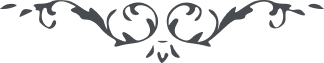 لوح رقم (22) – من آثار حضرت عبدالبهاء – مکاتیب عبد البهاء، جلد 8، صفحه 19هو الابهیای بندۀ الهی خطوط نقوش است و علائم و اشارات داله بر الفاظ و کلمات و این علامات در هر طائفه و اقلیم مختلف و متفاوت و هر یک را از خطوط اشاراتی مخصوص و حسن خط عبارت از انتظام این اشارات و علامات لهذا اگر در خط دقت نگردد و یا آنکه از اصل انتظام نداشته باشد گمان بی‌احترامی بشما نشود و سبب اعتراض نگردد حضرت رسول در اصل امی بودند و اکثر از اولیاء رحمن و انبیای عظام یک حرف مرقوم نفرمودند و میر عماد و درویش و شفیعا در خط کرامت نموده‌اند و قدرت ظاهر کردند خط حضرت قدوس خوانده نمی‌شد پس در رتبه اولیه باید در تحصیل معانی الهیه بکوشی و در طلب عرفان جهد نمائی و در رتبه ثانیه در تحصیل خط بکوشی چه که اگر در خط استاد عماد گردی و شفیع شفیعا شوی و پیش از درویش افتی و از عرفان الهی محروم جوی ثمر نبخشد ولی اگر امی باشی و بعرفان فائز در درگاه احدیت مقبولی و محرم اسرار حضرت مقصود اما اگر بکمال و فضائل معنویه آراسته و بکمالات ظاهره نیز پیراسته این اکمل است و البهآء علیک (ع ع)